21.05.2020Kochani Uczniowie!Dziś zajęcia kreatywne, więc proszę Was, żebyście wykonali prace plastyczne z tego tygodnia, jeśli jeszcze nie zrobiliście. Poniżej jest opis pracy na dziś. Powodzenia!Ważne:- wykonanie pracy plastyczno- technicznej;Potrzebne materiały- sztywna kartka, bibuła, klej, taśma klejąca, patyczek do szaszłyków lub jakiś cienki patyk, mały słoiczek, trochę  piasku, wstążeczka.Na sztywnej kartce lub tekturce narysuj serce.  Przygotuj z bibuły dużo kuleczek (czerwonych lub kolorowych). Wyklej serce  tymi kuleczkami, postaraj się wykonać pracę starannie. Podklej z tyłu patyczek, włóż patyczek do słoiczka z piaskiem. Możesz ozdobić słoiczek.Liczę na Twoją kreatywność.Jak praca będzie gotowa, to poproś rodzica o zrobienie zdjęcia (uwaga, zdjęcie musi obejmować Ciebie z pracą  w ręku).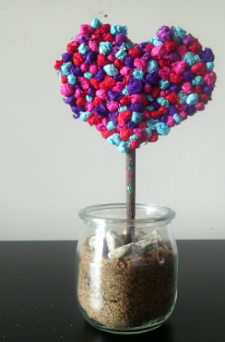 Pozdrawiam Was serdecznie,Pani Agata.